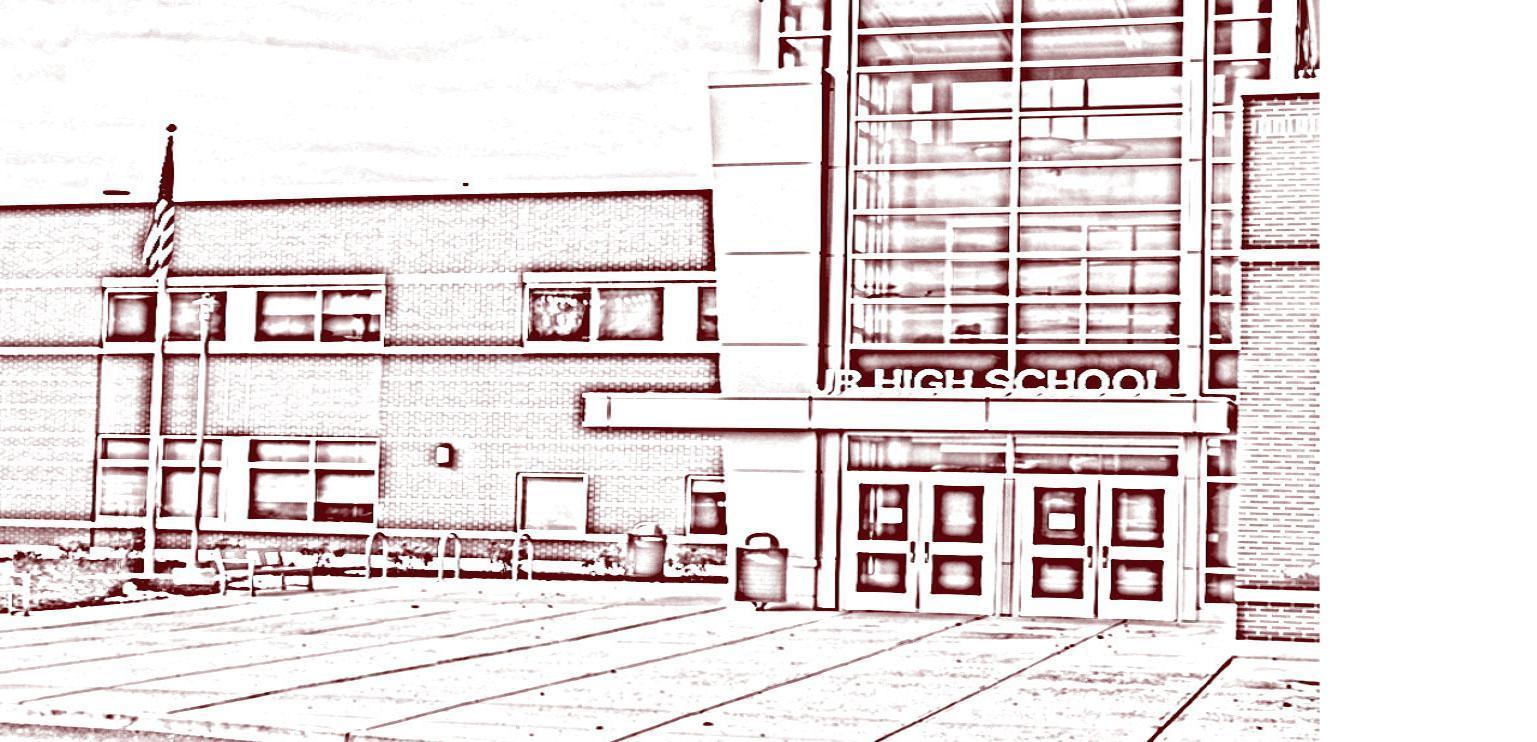 Hudson Junior High School    215 Harry Howard Avenue                                                         	  Phone (518) 828-4360      Hudson, NY  12534                                                                      	Fax (518) 697-8522__________________________________________________________________  Rhode Cooper								                           Tyme Baez	       Principal								                   Associate Principal										November 13, 2022Dear Families,  Parent Teacher Conferences will be held on Thursday, Nov. 17 from 1 p.m. to 3 p.m. and from 5 p.m. to 7 p.m. During the conference, you will be able to meet your child’s teachers and speak to them about their academic progress. Please note that our students will have an early dismissal on Thursday, Nov. 17th for parent teacher conferences.   Below is the schedule.   2022-2023 Bell Schedule/Early Dismissal We believe that direct and personal communication with your child’s teachers is vital to his/her success. We encourage you to participate in these parent/teacher conferences.   If for some reason you cannot attend, please be reminded that you are welcome to call the school throughout the school year.  We look forward to seeing you at these conferences and wish everyone a wonderful Thanksgiving Holiday. 						Sincerely Yours,							Rhode CooperRhode Cooper Grade 6Grades 7 & 8 Period 1	          8:05-8:27Period 1	          8:05-8:27Period 2	          8:30-8:52Period 2	          8:30-8:52Period 3	           8:55-9:17Period 3	          8:55-9:17Period 4	           9:20 – 9:42Period 4	           9:20 – 9:42Period 5           9:45 – 10:07Period 5           9:45-10:07Period 7          10:10 – 10:32Period 6           10:10-10:32Period 8          10:35- 10:58Period 8           10:35-10:58Period 9           11:02-11:25Period 9            11:02--11:25Note: There will not be a lunch period during period 6Note: There will not be a lunch period during period 7